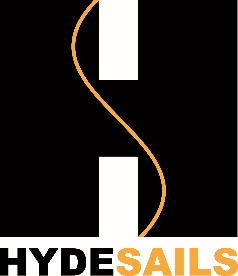 Fireball tuning information.For the Code 2H mainsail on Super spar M7. MastThe mast heel should be as far forward in the channel as practical. It should also be tight in the gate at deck level. Ensure it is central in the boat – not all mast gates are in the middle.Spreaders.Spreader length is 410mm from the mast wall to the wire. If you are on the light size don’t be afraid to go shorter. Deflection for the M7 is 160mm. This figure is not written in stone, what you are aiming for is 25mm of pre-bend with no strut or mast chocks in place. This should be increased in very light winds to 40mm, normally achievable by pulling on the strut but you may need to sweep spreaders further aft.Rig tensionWe use 27 on the jib luff using a ‘Loose’ tension guage with the plastic lugs.Mast RakeMeasured with the tape pulled hard up against the mast tip – (not just in the lock position) to the top of the transom.5 – 8 knots 	6900mm10 – 15	knots 	6890mm15-20 knots 	6850mm20 – 25 	knots 	6820mmWindy! 		 6810mmJibsailThe Jib tack on the Code 2E should be 100mm off the deck. The 3B 70mm off the deck. Do not over-sheet the sail, it should take its shape so the foot is firm but does not have a lateral crease. Use the tell tale on the leech to ensure the fairleads are set correctly. Pull down on the jib pistons until it stalls then you know you have gone too far so ease.MainsailThe kicker should only be snug to take out the slack while fully powered, use the mainsheet to maintain leech tension. Only start to pull kicker on once the mainsheet has to be released to play the gusts and then only to control the leech. Once fully over powered kicker can be applied to bend the mast and flatten the sail. Cunningham will need to be applied to balance the loads across the sail.Spinnaker.Make sure you have a good purchase on the pole uphaul and a stopper on the downhaul. As a guide for height – in light winds the pole will be level with the main boom when stowed. As the wind increases pull the pole up so the top of the spinnaker opensNoteThe figures and hints are aimed to be a guide, individual boats and rigs can differ as do styles of sailing. Please feel free to contact us if you find better results or different numbers that work for particular conditions,